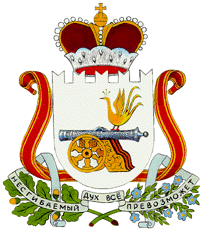                                                 АДМИНИСТРАЦИЯ                          БЕРДНИКОВСКОГО СЕЛЬСКОГО ПОСЕЛЕНИЯ                     ГЛИНКОВСКОГО РАЙОНА      СМОЛЕНСКОЙ ОБЛАСТИ                              П О С Т А Н О В Л Е Н И Е от "  19 " февраля   2018 г.             № 8 В целях приведения нормативного правового акта с действующим законодательством Российской ФедерацииАдминистрация Бердниковского сельского поселения  п о с т а н о в л я е т:  1. Внести изменения в Административный регламент по Порядку осуществления муниципального жилищного контроля на территории Бердниковского сельского поселения Глинковского района Смоленской области, утвержденный постановлением Администрации Бердниковского сельского поселения Глинковского района Смоленской области от 18.02.2016г. № 6-а (в редакции постановлений №14 от 09.03.2017г., № 38-а от 14.06.2017г.) следующие изменения:В пункт 3.3.5.внести изменения: «выявление в системе информации о фактах нарушения" заменить словами "выявление органом государственного жилищного надзора, органом муниципального жилищного контроля в системе информации о фактах нарушения требований правил предоставления, приостановки и ограничения предоставления коммунальных услуг собственникам и пользователям помещений в многоквартирных домах и жилых домах,", после слов "несоблюдения условий и методов установления нормативов потребления коммунальных ресурсов (коммунальных услуг)," дополнить словами "нарушения правил содержания общего имущества в многоквартирном доме и правил изменения размера платы за содержание жилого помещения,", дополнить словами ", о фактах нарушения органами местного самоуправления, ресурсоснабжающими организациями, лицами, осуществляющими деятельность по управлению многоквартирными домами, гражданами требований к порядку размещения информации в системе", дополнить новым вторым предложением следующего содержания: "Основанием для проведения внеплановой проверки органом государственного жилищного надзора, органом муниципального жилищного контроля (в случаях наделения органами государственной власти субъектов Российской Федерации уполномоченных органов местного самоуправления отдельными государственными полномочиями по проведению проверок при осуществлении лицензионного контроля) является приказ (распоряжение) главного государственного жилищного инспектора Российской Федерации о назначении внеплановой проверки, изданный в соответствии с поручениями Президента Российской Федерации, Правительства Российской Федерации.";
2.Настоящее постановление подлежит официальному обнародованию.3.Контроль за исполнением настоящего постановления оставляю за собой.Глава муниципального образованияБердниковского сельского поселенияГлинковского района Смоленской области                                     Г.Н.Рябенкова         О внесении изменений в    административный регламент по Порядку осуществления муниципального жилищного контроля на территории Бердниковского сельского поселения Глинковского района Смоленской области 